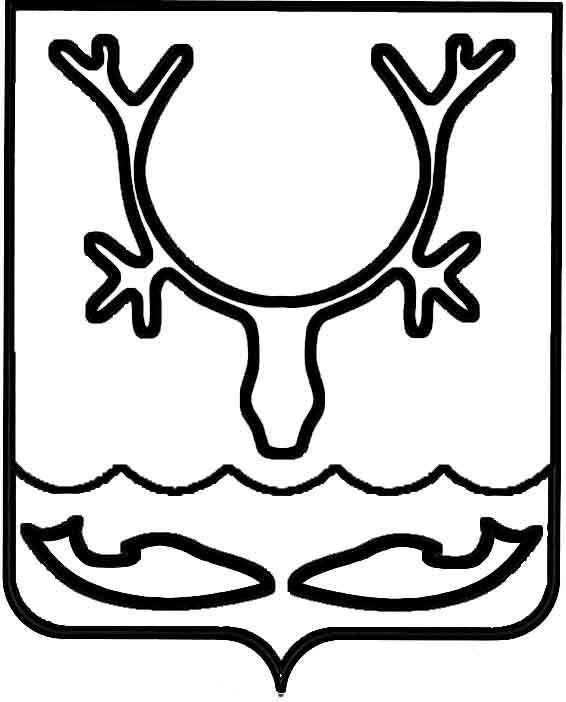 Администрация МО "Городской округ "Город Нарьян-Мар"ПОСТАНОВЛЕНИЕот “____” __________________ № ____________		г. Нарьян-МарОб обеспечении первичных мер пожарной безопасности на территории МО "Городской округ "Город Нарьян-Мар"В соответствии со ст. 11 Федерального закона от 21.12.1994 № 68-ФЗ                         "О защите населения и территорий от чрезвычайных ситуаций природного                          и техногенного характера", ст. 19 Федерального закона от 21.12.1994 № 69-ФЗ                  "О пожарной безопасности", п. 8, 10 ч. 1 ст. 16 Федерального закона от 06.10.2003               № 131-ФЗ "Об общих принципах организации местного самоуправления                                    в Российской Федерации", в целях укрепления пожарной безопасности, защиты жизни и здоровья граждан МО "Городской округ "Город Нарьян-Мар" Администрация МО "Городской округ "Город Нарьян-Мар" П О С Т А Н О В Л Я Е Т:1.	Утвердить Положение об обеспечении первичных мер пожарной безопасности на территории МО "Городской округ "Город Нарьян-Мар"  (Приложение).2.	Руководителям предприятий и организаций, независимо от форм собственности, организовать проведение инструктажей со своими работниками                    по мерам пожарной безопасности.3.	Управлению организационно-информационного обеспечения Администрации МО "Городской округ "Город Нарьян-Мар" совместно с отделом           ГО и ЧС, мобилизационной работы организовывать разъяснительную работу                   через СМИ по мерам безопасности и предупреждению несчастных случаев                           в пожароопасные периоды.4.	Признать утратившим силу постановление Администрации МО "Городской округ "Город Нарьян-Мар" от 27.11.2009 № 1883 "Об обеспечении первичных мер пожарной безопасности на территории МО "Городской округ "Город Нарьян-Мар".5.	Настоящее постановление вступает в силу со дня его официального опубликования.6.	Контроль за исполнением настоящего постановления оставляю за собой.Приложениек постановлению АдминистрацииМО "Городской округ "Город Нарьян-Мар"от 18.06.2018 № 409ПОЛОЖЕНИЕОБ ОБЕСПЕЧЕНИИ ПЕРВИЧНЫХ МЕР ПОЖАРНОЙ БЕЗОПАСНОСТИНА ТЕРРИТОРИИ МУНИЦИПАЛЬНОГО ОБРАЗОВАНИЯ "ГОРОДСКОЙ ОКРУГ "ГОРОД НАРЬЯН-МАР"1. Общие положения1.1.	Настоящее Положение разработано в соответствии с Федеральным законом от 21.12.1994 № 68-ФЗ "О защите населения и территорий от чрезвычайных ситуаций природного и техногенного характера", Федеральным законом от 21.12.1994 № 69-ФЗ "О пожарной безопасности", Федеральным законом от 06.10.2003 № 131-ФЗ "Об общих принципах организации местного самоуправления в Российской Федерации", в целях укрепления пожарной безопасности, защиты жизни и здоровья граждан и определяет порядок обеспечения первичных мер пожарной безопасности на территории МО "Городской округ "Город Нарьян-Мар".1.2.	Первичные меры пожарной безопасности – реализация принятых                         в установленном порядке норм и правил по предотвращению пожаров, организации разъяснительной работы с людьми по мерам безопасности и предупреждению несчастных случаев в пожароопасные периоды, а также спасению людей и имущества от пожаров.2. Организация обеспечения первичных мерпожарной безопасностиОбеспечение первичных мер пожарной безопасности предусматривает:2.1.	Муниципальное правовое регулирование вопросов организационно-правового, финансового, материально-технического обеспечения в сфере пожарной безопасности.2.2.	Разработку и осуществление мероприятий по обеспечению пожарной безопасности, включение мероприятий по обеспечению пожарной безопасности                   в планы и программы развития территории (в том числе организацию                                  и осуществление мер по обеспечению надлежащего состояния источников противопожарного водоснабжения, организацию работ по содержанию в исправном состоянии средств обеспечения пожарной безопасности жилых и общественных зданий, находящихся в муниципальной собственности, обеспечение пожарной безопасности муниципального жилищного фонда и нежилых помещений).2.3.	Разработку, утверждение и исполнение бюджета муниципального образования в части расходов на пожарную безопасность, закупку пожарно-технической продукции, разработку и организацию выполнения программ обеспечения пожарной безопасности на территории муниципального образования.2.4.	Осуществление контроля за состоянием пожарной безопасности                           на территории муниципального образования, введение особого противопожарного режима, установление на время его действия дополнительных требований пожарной безопасности, согласованных с Главным управлением МЧС России по Ненецкому автономному округу.2.5.	Определение порядка информирования населения о принятых органами местного самоуправления решениях по обеспечению пожарной безопасности.2.6.	Осуществление социального и экономического стимулирования обеспечения пожарной безопасности, в том числе участие населения в борьбе                       с пожарами.2.7.	Организацию проведения муниципального контроля за соответствием муниципального жилищного фонда требованиям пожарной безопасности.2.8.	Обеспечение содержания в исправном состоянии в любое время года дорог, за исключением автомобильных дорог общего пользования регионального                   и федерального значения, в границах города, проездов к зданиям и сооружениям, систем противопожарного водоснабжения с обеспечением требуемого расхода воды.3. Организация проведения противопожарной пропагандыи обучения населения мерам пожарной безопасности3.1.	Администрация МО "Городской округ "Город Нарьян-Мар" организует                  и обеспечивает проведение противопожарной пропаганды и обучение населения мерам пожарной безопасности, являющиеся одной из форм профилактики пожаров                         и предупреждения гибели людей на пожарах.3.2.	Противопожарная пропаганда и обучение населения мерам пожарной безопасности по месту жительства (в т.ч. в учебно-консультационных пунктах) осуществляются через тематические выставки, смотры, конференции, конкурсы, средства массовой информации, путем выпуска специальной литературы, рекламной продукции, листовок и памяток, через обучающие теле- и радиопередачи, кинофильмы, устную агитацию (доклады, лекции, беседы), средства наглядной агитации (аншлаги, плакаты, панно, иллюстрации, буклеты, альбомы, компьютерные технологии); работу с творческими союзами по пропаганде противопожарных знаний, а также собрания граждан, на которых принимаются решения по вопросам обеспечения пожарной безопасности на территории муниципального образования.1806.2018409Глава МО "Городской округ "Город Нарьян-Мар" О.О.Белак